П А М Я Т К А ДЛЯ ПОСЕТИТЕЛЕЙ И ПАЦИЕНТОВ ПРИ ОБНАРУЖЕНИИ ПОДОЗРИТЕЛЬНОГО ПРЕДМЕТА!!!Если вы обнаружили подозрительный предмет, который может оказаться взрывным устройством (ВУ):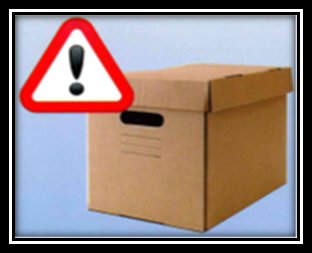 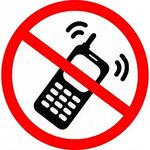 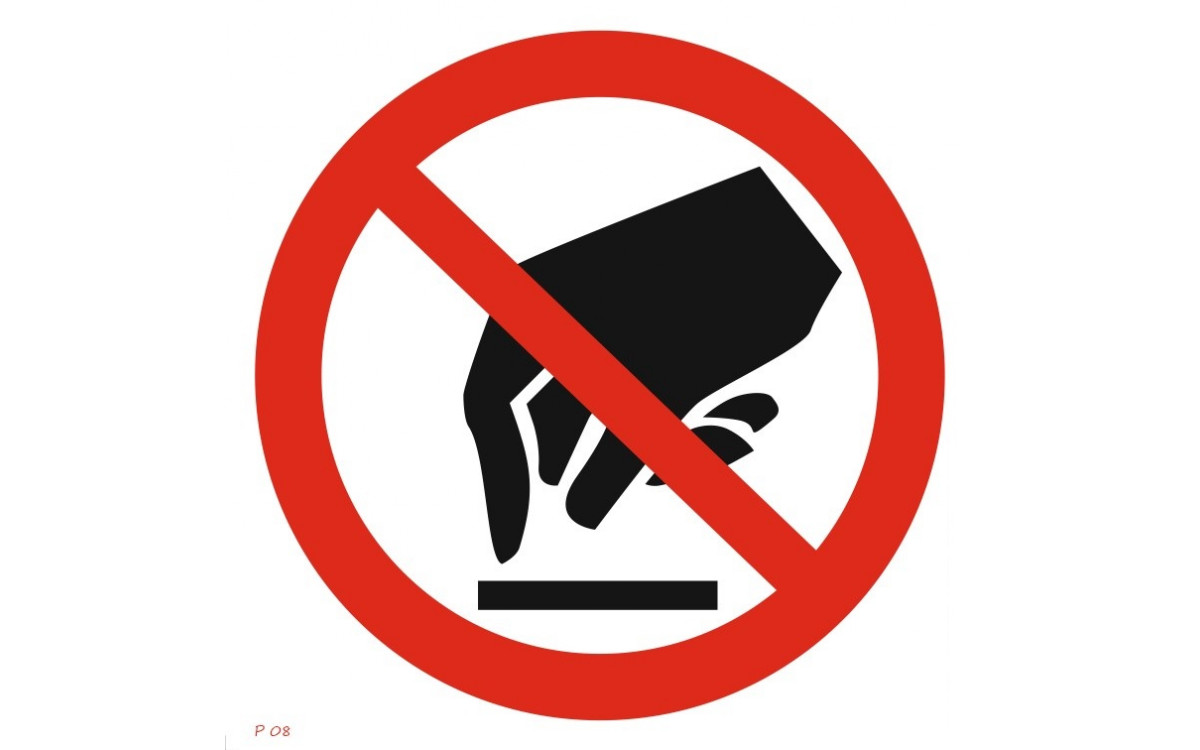 не трогать, не подходить, не передвигать обнаруженный подозрительный предмет (внешний вид предмета может скрывать его истинное назначение, в качестве камуфляжа для ВУ используются обычные бытовые предметы, сумки, пакеты, свертки, коробки, игрушки и т.д.);не предпринимать самостоятельно никаких действий в отношении подозрительного предмета, это может привести к взрыву, многочисленным жертвам и разрушениям, воздержаться от использования средств радио связи, в том числе и мобильных телефонах, вблизи данного предмета;при обнаружение подозрительного предмета, опросите громко «Чьи вещи стоят!?», при отсутствии выявления хозяина вещей (в течении 3-5 минут), сообщить работникам или сотрудникам охраны (ЧОП) ГАУЗ ТО «МКМЦ «Медицинский город»;Следуйте дальнейшим инструкциям сотрудников ЧОП.Признаки, которые могут указывать на наличие ВУ (в почтовом отправлении):наличие на обнаруженном предмете проводов, веревок, изоленты, а также множества элементов и деталей, не соответствующих назначению предмета;подозрительные звуки, щелчки, тиканье часов, издаваемые предметом;от предмета исходит характерный запах миндаля жжёной пластмассы и др.;нахождение обычного предмета в месте, где он логически находиться не должен, или где раньше его никогда не было (например, появление коробки из-под ксерокса на скамейке на территории Учреждения).толщина конверта от 3-х мм и выше, при этом в конверте (пакете, бандероли) есть отдельные утолщения;смещение центра тяжести письма к одной из его сторон;наличие в конверте перемещающихся предметов либо порошка;наличие во вложении металлических либо пластмассовых предметов;наличие на конверте масляных пятен, проколов, металлических кнопок, полосок и т.д.;«тиканье» в бандеролях и посылках.